Contact:           	<Insert Name>, <Insert Organization><Insert Phone Number><Insert E-mail Address>FOR IMMEDIATE RELEASEURL: <Insert Web site address>The <Insert Organization Name> Presents ‘Fur Trade in Minnesota,’ a New  Traveling Exhibit Opening (<Insert Date>)<Insert City> (<Insert Date>) –  Explore the fascinating people and places of Minnesota’s first global business in “Fur Trade in Minnesota,” a new traveling exhibit from the Minnesota History Center opening  <Insert Date> at the <Insert Organization Name>.  Hundreds of years ago, Minnesota played a key role in the fur trade, which stretched across five continents.  Visitors to the exhibit can lift a 45-pound Voyageur’s pack, learn how the furtrade shaped Ojibwe art and discover how beaver pelts could be transformed into sleek, stately hats that were all the rage among wealthy Europeans.
“Fur Trade in Minnesota” will be on view through <Insert Date>.“Fur Trade in Minnesota” was created by the Minnesota History Center’s “Exhibits to Go” program which brings Minnesota history to communities statewide.
“Exhibits to Go” is made possible by the Legacy Amendment’s Arts and Cultural Heritage Fund through the vote of Minnesotans on November 4, 2008.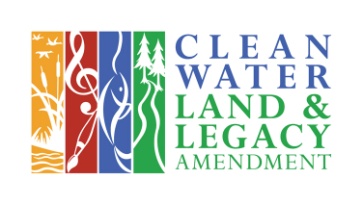 About the <Insert Organization Name><Insert Paragraph about the organization>About the Minnesota History CenterThe Minnesota History Center holds the collections of the Minnesota Historical Society. The History Center is home to an innovative museum, engaging public programs, a research library, distinctive gift shops and an award-winning restaurant.The Minnesota Historical Society is a non-profit educational and cultural institution established in 1849. The Society collects, preserves and tells the story of Minnesota’s past through museum exhibits, libraries and collections, historic sites, educational programs and book publishing. Using the power of history to transform lives, the Society preserves our past, shares our state’s stories and connects people with history.# # #